Что такое мобилизационный людской резерв?Мобилизационный людской резерв — это часть граждан, пребывающих в запасе, которые содержится в наиболее мобготовом состоянии. То есть это гражданские люди, добровольно заключившие договор с МО РФ. По его условиям они в мирное время участвуют в занятиях и сборах, а при мобилизации самостоятельно прибывают в свою воинскую часть.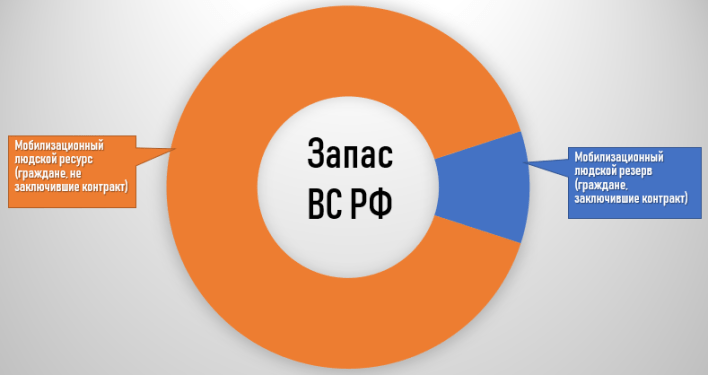 Особенность условий контракта является возможность совмещать основную гражданскую работу с военными занятиями и сборами. В периоды таких мероприятий государство компенсирует предприятию, где работает резервист, размер его среднего заработка.Главная задача создания мобрезерва – это возможность оперативного доукомплектования ВС РФ мотивированными и подготовленными специалистами. Сейчас приоритет отдается комплектованию резервистами целых подразделений, что позволяет при объявлении мобилизации получить слаженные и боеготовые в/части уже к исходу первых суток.Нормативные правовые акты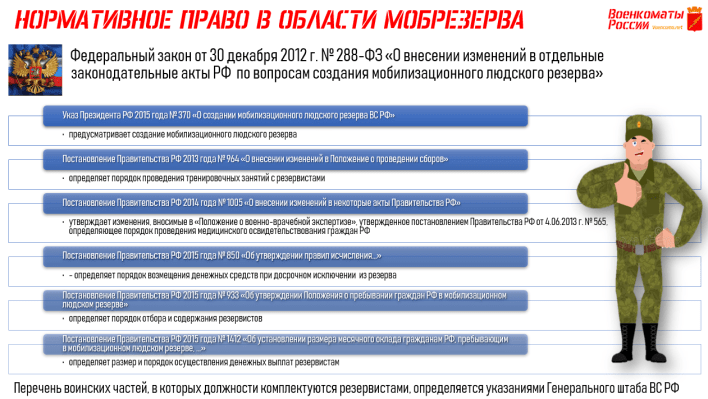 Подготовка резервистовВ ходе подготовки совершенствуются военные навыки при практическом исполнении обязанностей на штатном вооружении и в составе целых подразделений. Офицеры, кроме того, приобретают навыки в руководстве подчиненными в ходе выполнения учебно-боевых задач.Как часто резервисты привлекаются на занятия?Сборы проводятся 1 раз в год, а занятия ежемесячно. Продолжительность сборов с резервистами составляет 10-30 дней, а тренировочных занятий – до 3 суток.Численность резервистовЧисленность резервистов в 2019 году составляла менее 1 тыс. человек. Численность резервистов и перечень в/частей, которые комплектуются резервистами, ежегодно уточняется на основании соответствующих решений высшего руководства ВС РФ.Какими документами закреплены обязанности резервиста?Обязанности, права, ответственность резервистов, а также условия пребывания их в резерве регламентированы контрактом.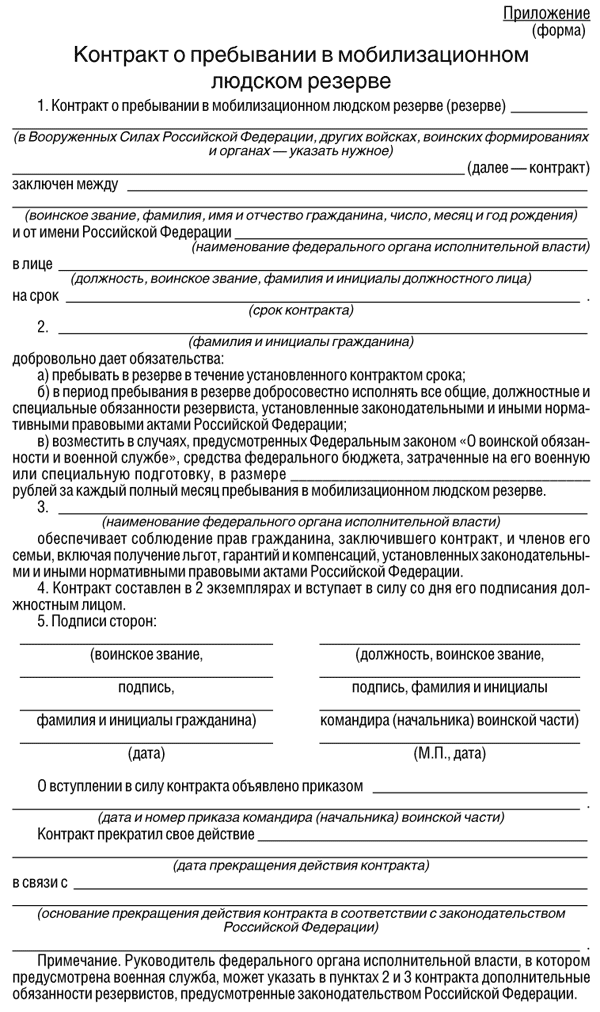 Размеры выплат резервистамРезервистам положены следующие выплаты:ежемесячный оклад (12 % от ОВЗ и ОВД для действующих военных);соответствующие районные коэффициенты;% надбавка за непрерывное нахождение в мобрезерве;разовая выплата при заключении нового контракта.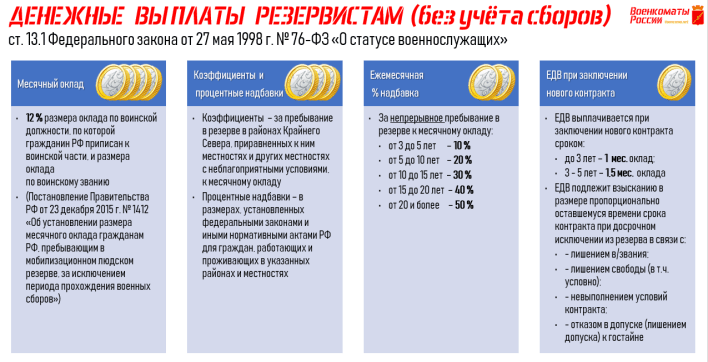 В среднем, в зависимости от региона (субъекта РФ), ежемесячная выплата составит:для офицерского состава – от 4 000 до 9 000 рублей;для солдатской и сержантской категории – от 2 000 до 6 000 рублей.Дополнительно к этому в период нахождения на занятиях и сборах резервистам выплачивается довольствие по их воинской должности.Расчеты денежных выплат показаны для регионов где практически апробированы резервисты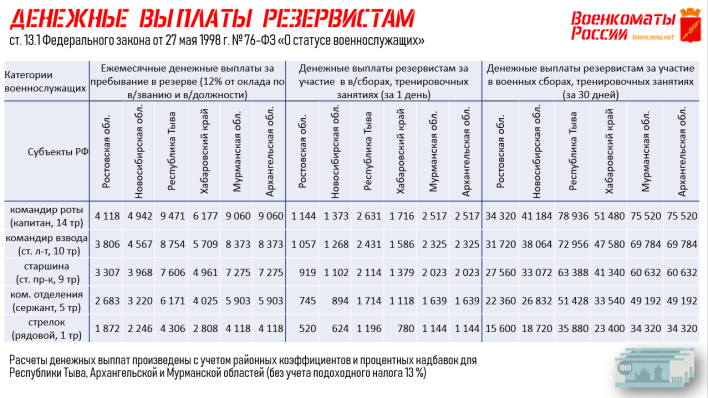 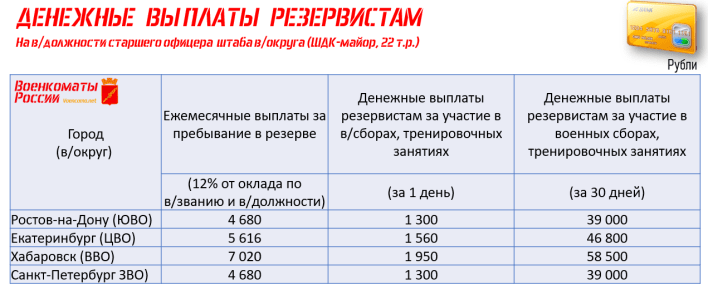 При вызове на сборы и занятия, кроме всего прочего предусмотрена компенсация:расходов предприятия, где работает Моб Резервист, на оплату заработка. Для неработающих – минимальный размер оплаты труда;оплаты проезда и командировочных от дома к военкомату и обратно;найм жилья (во время проведения сборов и если это необходимо).Социальные льготы резервистовДля мобрезервистов предусматривается бесплатная возможность пройти переподготовку (доподготовку) или повысить квалификацию в военных вузах по гражданским специальностям (профессиям).В каких регионах возможно заключить контракт на пребывание в резервеВ настоящее время в мобрезерв возможно поступить в городах, где размещаются штаба военных округов:г. Санкт-Петербург;г. Ростов-на-Дону;г. Хабаровск;г. Екатеринбург.Но стоит учитывать, что в этих городах резервисты предназначаются в штаб военного округа в воинском звании не менее майора, с опытом службы в органах военного управления и проживающие непосредственно в городе или ближайшем пригороде.Кроме этого резервистами комплектуются воинские части, дислоцирующие в следующих субъектах РФ:Республика Дагестан;Республика Крым;Республика Северная Осетия – Алания;Чеченская Республика;Республика Ингушетия;Кабардино-Балкарская Республика;Республика Тыва;Республика Бурятия;Краснодарский край;Ставропольский край;Забайкальский край;Камчатский край;Приморский край;Ростовская область;Волгоградская область;Астраханская область;Новосибирская область;Амурская область;Мурманская область.В/части в этих регионах комплектуются резервистами как офицерами, так и солдатами и сержантами.Для того, чтобы узнать наличие вакантных должностей, необходимо обратиться в военный комиссариат района (города) по месту жительства.Требования к кандидатам в мобрезервПунктом 2 ст. 57.4 закона № 53-ФЗ «О воинской обязанности и военной службе» определено, что кандидат в мобрезерв, отбирается по тем же требованиям, что и на контракт.По здоровью это только годные к службе или годные с незначительными ограничениями.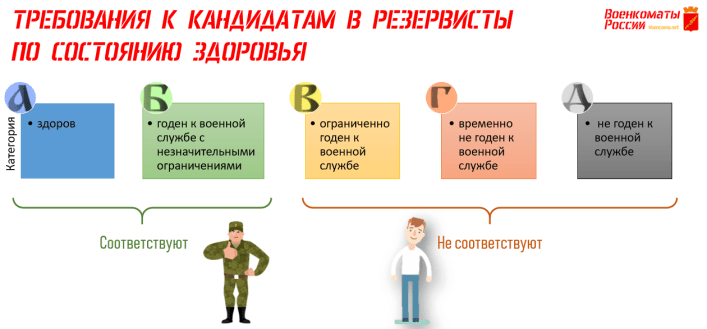 По профотбору это 1-3 категория профпригодности (ознакомится с тестами на нашем сайте).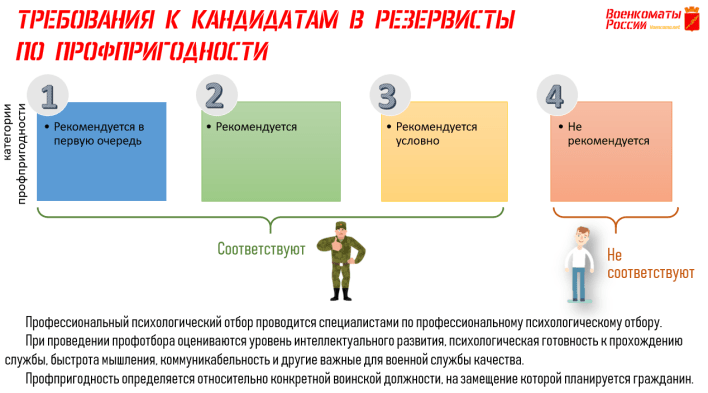 Кандидат должен также соответствовать требованиям по уровню образования и физической подготовки.Указанные требования доводятся до военкоматов в виде указаний.Для уточнения возможности заключить контракт на пребывание в мобрезерве, кандидату необходимо обратиться в военный комиссариат района (города) по месту жительства.При возможности заключения контракта возможно два варианта дальнейших действий. Первый и основной идти в военкомат, второй отправляться в в/часть.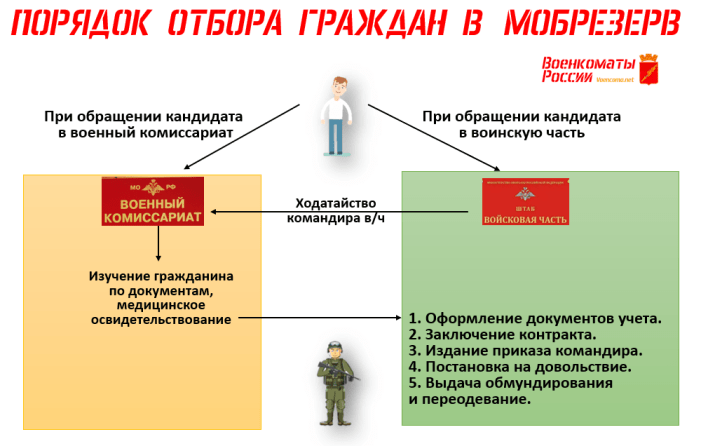 Ответы на часто задаваемые вопросы1. Как узнать возможно ли поступление в мобрезерв?Статьей 57.4 закона № 53-ФЗ «О воинской обязанности и военной службе» определено, что 1-й контракт можно заключить только с кандидатом:не имеющим двойного гражданства;пребывающим в запасе;ранее проходившим военную службу;имеющим воинское звание;Однако с учетом того, что информация о возможности зачисления в резерв доводится только до тех военкоматов, на которые возложено задание на отбор кандидатов, гражданину необходимо обратится в военкомат по месту проживания.2. Числюсь ли я резервистом, если я состою в мобилизационном людском ресурсе (в запасе ВС РФ, ФСБ, ФСО) и готов встать на защиту Родины?Нет. В резерве состоят исключительно граждане, заключившие контракт. Остальные являются гражданами, пребывающим в запасе. Такие граждане состоят в мобилизационном людском ресурсе ВС РФ.3. Как размещаются резервисты во время в/сборов, имеется ли возможность увольнения из расположения в/части?Приказом МО РФ 2007 года № 185 резервисты в период проведения занятий и сборов размещаются в пунктах дислокации в/частей или полевых лагерях. Увольнение их из расположения в/части организуется командирами в установленном порядке (по требованиям Устава внутренней службы ВС РФ.4. Какое дополнительное материальное стимулирование предусмотрено для мобрезервистов?Законом № 76-ФЗ “О статусе военнослужащих” определено, что при заключении резервистами нового контракта им осуществляются разовая денежная выплата в размере 1 мес. оклада (при 3-х летнем контракте) и 1,5 мес. оклада (при 5-и летнем контракте), а также ежемесячные % надбавки за срок пребывания в мобрезерве.5. Предусмотрена военная ипотека для мобрезервистов?Действующим законодательством получение военной ипотеки резервистами не предусматривается.